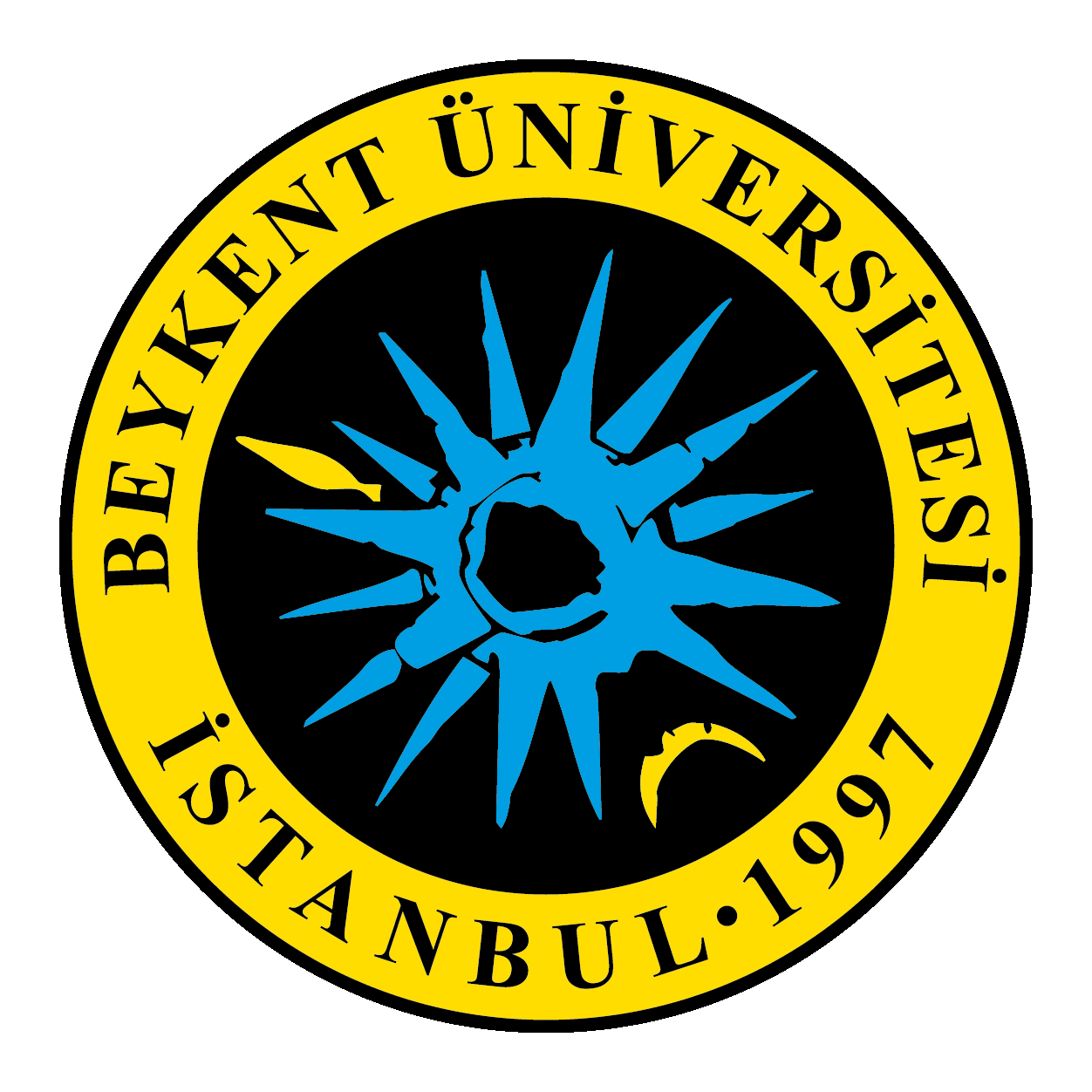 İSTANBUL BEYKENT ÜNİVERSİTESİ YERLEŞKELERİNDE BULUNAN VRF VRV SİSTEMLERİNİN YILLIK BAKIM VE ONARIM İŞİ  BİRİM FİYAT TEKLİF CETVELİİhale kayıt numarası: 2024/0004*Tabloya gerektiği kadar satır eklenecektir. *Kısmi teklif verilemez.Adı ve SOYADI/Ticaret UnvanıKaşe ve İmza81 Bu sütun idarece hazırlanacaktır. 2  Bu sütun isteklilerce doldurulacaktır. 3Teklif vermeye yetkili kişi tarafından her sayfası ad ve soyadı/ticaret unvanı yazılarak imzalanacaktır. Teklifin ortak girişim  (iş ortaklığı veya konsorsiyum) olarak verilmesi halinde, teklif mektubu bütün ortaklar veya yetki verdikleri kişiler tarafından imzalanacaktır.S.noMakine KoduADETMakine AdıMarkasıBirim Fiyat1FXSQ2033ORTA STATİK BASINÇLI KANALLI TİP VRV İÇ ÜNİTE DAİKİN 2FXSQ2514ORTA STATİK BASINÇLI KANALLI TİP VRV İÇ ÜNİTE DAİKİN 3FXSQ3216ORTA STATİK BASINÇLI KANALLI TİP VRV İÇ ÜNİTE DAİKİN 4FXSQ4018ORTA STATİK BASINÇLI KANALLI TİP VRV İÇ ÜNİTE DAİKİN 5FXSQ5031ORTA STATİK BASINÇLI KANALLI TİP VRV İÇ ÜNİTE DAİKİN 6FXSQ6344ORTA STATİK BASINÇLI KANALLI TİP VRV İÇ ÜNİTE DAİKİN 7FXSQ8076ORTA STATİK BASINÇLI KANALLI TİP VRV İÇ ÜNİTE DAİKİN 8FXSQ100142ORTA STATİK BASINÇLI KANALLI TİP VRV İÇ ÜNİTE DAİKİN 9FXSQ125290ORTA STATİK BASINÇLI KANALLI TİP VRV İÇ ÜNİTE DAİKİN 10FXMQ125
13YÜKSEK STATİK BASINÇLI KANALLI TİP VRV İÇ ÜNİTE DAİKİN 11RXYQ810VRV DIŞ ÜNİTE DAİKİN IV12RXYQ1015VRV DIŞ ÜNİTE DAİKİN IV13RXYQ1218VRV DIŞ ÜNİTE DAİKİN IV14RXYQ1412VRV DIŞ ÜNİTE DAİKİN IV15RXYQ1674VRV DIŞ ÜNİTE DAİKİN IV16RXYQ1832VRV DIŞ ÜNİTE DAİKİN IV17RXYQ209VRV DIŞ ÜNİTE DAİKİN IV18ARUM12LTE5 
ELEKTRİKSEL ÇEKİLEN GÜÇ= 16.78KW7VRF DIŞ ÜNİTE LG VRF MULTI V 19ARUM14LTE5
ELEKTRİKSEL ÇEKİLEN GÜÇ= 16.78KW4VRF DIŞ ÜNİTE LG VRF MULTI V 20ARUM16LTE5
ELEKTRİKSEL ÇEKİLEN GÜÇ= 16.78KW20VRF DIŞ ÜNİTE LG VRF MULTI V 21ARUM18LTE5
ELEKTRİKSEL ÇEKİLEN GÜÇ= 28.1KW6VRF DIŞ ÜNİTE LG VRF MULTI V 22ARUM20LTE51VRF DIŞ ÜNİTE LG VRF MULTI V 23ARUM22LTE55VRF DIŞ ÜNİTE LG VRF MULTI V 24ARUM24LTE56VRF DIŞ ÜNİTE LG VRF MULTI V 25ARUM26LTE54VRF DIŞ ÜNİTE LG VRF MULTI V 26ARUM28LTE52VRF DIŞ ÜNİTE LG VRF MULTI V 27ARNU 3VRF DIŞ ÜNİTELG28MARK LTE 16VRF İÇ ÜNİTELG29ARNU 3VRF DIŞ ÜNİTELG30ARUN12VRF İÇ ÜNİTELG31MUE-2412VRF İÇ ÜNİTEMİDEA32MİDEA VRV DIŞ3VRV DIŞ ÜNİTEMİDEA33HEAVY FDCA335HKXE4BR4VRF DIŞ ÜNİTEMITSUBISHI34FDK VRV43VRV İÇ ÜNİTEMITSUBISHITOPLAM TUTAR  (K.D.V Hariç)TOPLAM TUTAR  (K.D.V Hariç)TOPLAM TUTAR  (K.D.V Hariç)TOPLAM TUTAR  (K.D.V Hariç)TOPLAM TUTAR  (K.D.V Hariç)